Муромская Наталья Константиновна.	Муромская Наталья Константиновна родилась на Украине 01.02.1959 года в семье военного и служащей. Школьные годы прошли в городе Тольятти. По окончании средней школы № 24 вопрос о выборе профессии уже не стоял. Она давно мечтала о медицине, видела себя только в белом халате и пришла поступать в Тольяттинское медицинское училище по зову сердца. Поступить удалось со второй попытки, после года работы секретарём главного врача городской больницы №2 Суходольской В.А.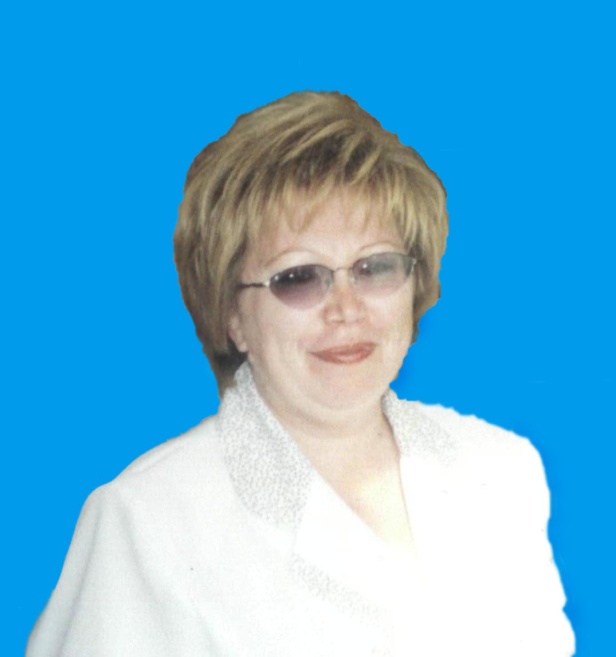 	 В 1982 году Наталья Константиновна с отличием окончила Тольяттинское медицинское училище, где уже в годы учебы проявляла свою активную жизненную позицию, настойчивость и упорство в достижении цели. Принимала самое активное участие в общественной жизни студенческого коллектива, была членом Профсоюзного комитета. Начала свой трудовой путь палатной медицинской сестрой, вновь созданного отделения анестезиологии и реанимации  больницы имени В.В. Баныкина.В 1985 году супруга Натальи Константиновны по долгу службы направили в группу советских войск в Германии, где она продолжила работать  по специальности  в медсанбате г. Нойруппин (ГДР). По окончании срока службы, семья вернулась в Тольятти. В январе 1988 года Наталья Константиновна вернулась на прежнее место работы.	И коллеги,  и администрация больницы оценили не только высочайший профессионализм, трудолюбие, аккуратность, дисциплинированность, но и исключительные организаторские способности, постоянное стремление к совершенствованию, принципиальность, умение брать на себя ответственность, выполняя поставленные задачи. Благодаря этим качествам в  1994году Наталья Константиновна была назначена главной медицинской сестрой больницы. После окончания Факультета ВСО Медицинского университета "Реавиз" в 2002 году переведена на должность заместителя главного врача по работе с сестринским персоналом.	Время руководства пришлось на непростые годы развития, реформ и преобразований сестринского дела в России в сложных условиях финансового и кадрового дефицита в здравоохранении. Она  с вдохновением принимала всё новое и прогрессивное, была среди основоположников развития в Самарской области  сестринского дела и внедрения сестринского процесса. Под руководством  Натальи Константиновны   медицинские сёстры  ГБ №2 стали одними из первых членов Ассоциации медицинских сестёр города Тольятти. В 2000 году была назначена первым главным внештатным специалистом по Сестринскому делу при департаменте здравоохранения города Тольятти. Активно сотрудничала с коллегами из Самарской Ассоциации медицинских сестёр.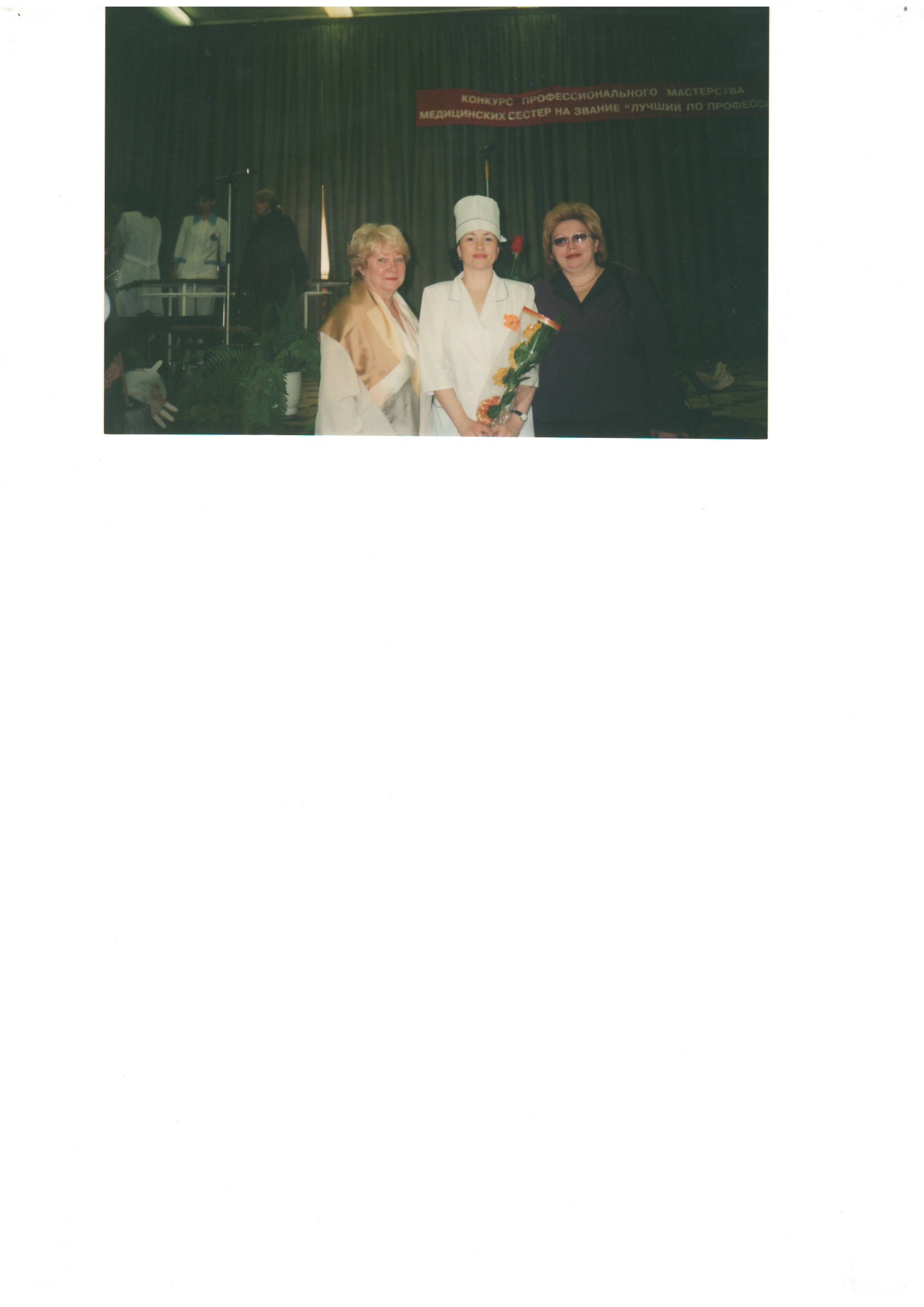 Фото №1.Апрель 2003 года, Наталья Константиновна с участницей и призером областного конкурса профессионального мастерства медицинских сестер «Лучший  по профессии» О.В.Выборновой.	 Осенью 2002 года, Наталье Константиновне, в рамках обмена опытом, довелось побывать в американском городе Омаха (штат Небраска). Встречалась с коллегами из других стран, обсуждали имеющиеся проблемы, делились новостями, после пробовали внедрить то лучшее, что есть у других в своих учреждениях. Оказалось, проблемы у всех одинаковые. Тот же упрямо падающий престиж профессии, та же низкая заработная плата. И все это – при полной юридической ответственности за жизнь и здоровье пациента. Рассказывая о том как «у них», Наталья Константиновна вспоминала социальную рекламу, которую показывали по американскому телевидению: при черном экране звучит голос - «Если вы спасли одного человека, вы герой. Если вы спасли сто человек – вы медицинская сестра. Спасибо вам медицинские сестры».Впечатленная новым опытом, одной из основных целей своей деятельности  Наталья Константиновна считала поднятие престижа профессии медицинской сестры. Она подчеркивала, что современная медицинская сестра - это уже не помощник врача, как считалось многие годы, а специалист сестринского дела, который выполняет свои профессиональные задачи. Она стремилась к получению новых знаний и всегда активно способствовала  обучению старших и рядовых медицинских сестёр на факультетах повышенного уровня и высшего сестринского образования. Учёба проводилась и в рамках внутрибольничных мероприятий. Коллеги с удовольствием вспоминают познавательные конференции и семинары. Запомнились интересные конкурсы профессионального мастерства и "посвящение в профессию". 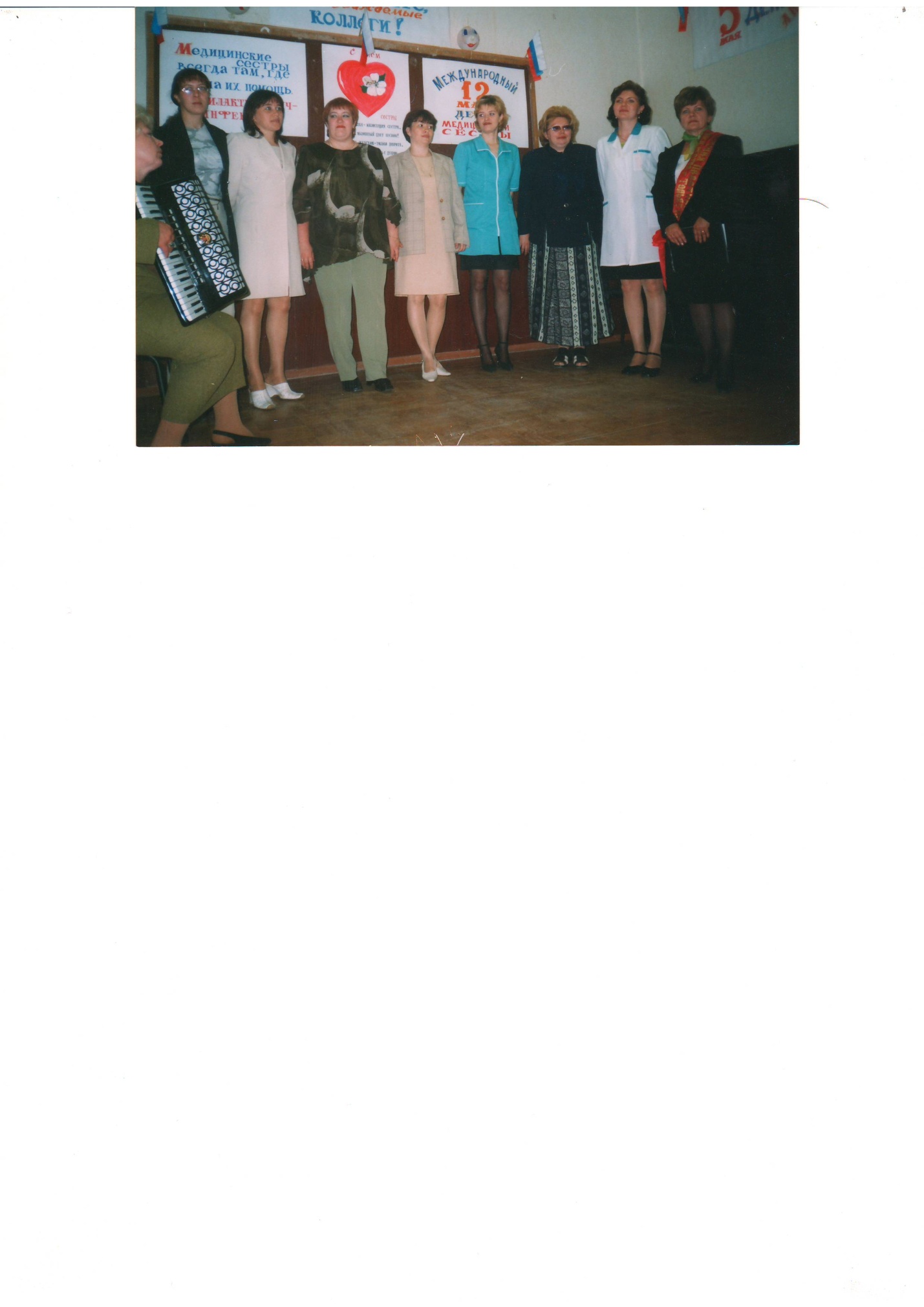 Фото №2. Май 2003 года, праздничная конференция, посвященная Международному дню медицинской сестры.	Все сотрудники больницы ценили Наталью Константиновну не только, как высококвалифицированную медицинскую сестру, инициативного и талантливого организатора, но и как душевного, тактичного и участливого человека. Кроме любимой работы,  коллег и друзей, Наталья Константиновна имела замечательную семью: любящих ее  маму,  мужа и двух дочерей. Она была счастливым человеком  и в труде, и в семье!  	Не все жизненные цели были достигнуты, не всем профессиональным и творческим планам суждено было сбыться, трагическая гибель Муромской Натальи Константиновны в сентябре 2003года стала невосполнимой потерей для родных и всего коллектива городской больницы №2 имени В.В. Баныкина.Главный врач ГБУЗ СО «ТГКБ №2»                                          В.Ю.СибряевПри написании данного материала были использованы фотографии из семейного архива Н.К.Муромской, а также статья из газеты «Площадь свободы» №68 от 16.04.2003г.